Area 9 
Pony Club Race Day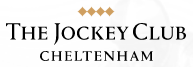 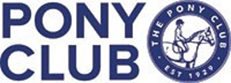 on Friday 29th March 2024
at Cheltenham Racecourse
by kind permission of The Jockey Club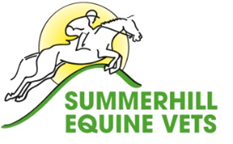 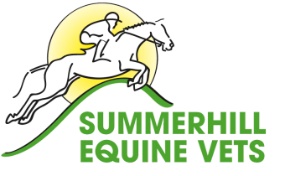 Kindly Supported by Summerhill Equine Vets
---
Race 1 – The Alan King Racing 128cms and under Novice Race 
Distance – 6 furlongs approx. No minimum weight.Race 2 – The Equirent Horse Transport 128cms and under Open Race 
Distance – 6 furlongs approx. No minimum weight.Race 3 – The Calmsden Farms 138cms and under Novice Race 
Distance – 6 furlongs approx. No minimum weight.Race 4 – The K&M Racing 138cms and under Intermediate Race 
Distance – 6 furlongs approx. No minimum weight.Race 5 – The Summerhill Equine Vets 138cms and under Open Race 
Riders to carry a minimum of 7st 10lbs.  Distance – 6 furlongs approx 
The Tim Spencer-Cox Trophy to highest placed rider from Area 9Race 6 – The Calmsden Farms 148cms and under Novice Race
Distance – 8 furlongs approx. No minimum weight.Race 7 – The Fergal O’Brien Racing 148cms and under Intermediate Race 
Distance – 8 furlongs approx. No minimum weight.Race 8 – The Summerhill Equine Vets 148cms and under Open Race  
Riders to carry a minimum of 9st.  Distance – 8 furlongs approx 
Area 9 Perpetual Trophy to highest placed rider from Area 9Best Turned Out in each race kindly sponsored by Calmsden Farms 
---
Compulsory Briefing and Course Walk for 128 and 138 Jockeys to be held in the morning before racing and for 148cm Jockeys at a later time.  Times to be confirmed.  First Race at 12.30pm 
Jockey Coaches sponsored by Noel Fehily Racing, Tom Marquand and Hollie Doyle
 
Please note all times are provisional and may change. Maximum number of 12 runners per race. Doctors, Vets and Paramedics in attendance. Refreshments available. 
First Class Photography and Trade Stalls on site.  
The entry fee for each rider/pony combination is £40.Entries via  www.horse-events.co.uk , closing on Friday 15th March OR WHEN FULL.  
The day will be run under Pony Club Racing Rules. Waiting Lists will be held for races. 
One of the races listed above may divide giving a maximum of 9 races on the day.
All combinations taking part must be qualified to race in the type of race they are entering BEFORE entering.  Please speak to your DC or Branch Manager for advice.  
Guide to race types:NoviceFor riders who have not been placed 1st in a Pony Club (except Beginners) or a PRA Point-to-Point Pony Race before, or taken part in the PRA Racecourse Series, who must be on a pony who has not won an Open Pony Club or PRA Point-to-Point Pony Race in the last 3 calendar years with another jockey or taken part in any PRA Racecourse Series Race.No minimum weight.Combinations taking part in this race must have met the qualification criteria.IntermediateFor combinations who may have won a Novice Race before but not won an Intermediate or an Open Pony Club or Pony Racing Authority Point-to-Point Pony or Racecourse Series Race before. No restrictions on ponies. No Minimum Weight. Combinations taking part in this race must have met the qualification criteria.Open Combinations of riders and ponies who have been placed in a Pony Club or Pony Racing Authority Race Day. Riders to carry a minimum weight as stated in the race detail. Combinations taking part in this race must have met the qualification criteria.PLEASE BE AWARE!All ponies attending the day must be aged 5-20 and comply with the Vaccination requirements as given in the Pony Club Pony Racing Rules 2024.   Jockeys must be 9 on 1st January 2024 and can race on and up to their 17th birthday. Entries will only be pending until you have provided copies of your pony’s passport (showing their current vaccination record for Equine Influenza in full) AND, if you have not attended & passed a PRA/PC Training Day since 1st July last year, your Pony Club District Commissioner or Centre Proprietor must confirm that the entered pony and jockey combination are qualified to race.  Please discuss this directly with them before entering.Ponies with information outstanding at close of entries (midnight on Friday 15th March) will be automatically withdrawn from the day with no refund given. Children and ponies must have the correct tack to race. Please don’t rely on spares being provided on the day. Without the correct tack, you will not be allowed to race. Guidance on tack is available in the 2024 Pony Club Pony Racing Rule Book. It is the responsibility of all parents/guardians to read the 2024 Pony Club Pony Racing Rules IN ADVANCE of the day to understand their responsibilities. The 2024 Pony Racing Rule Book is available to view on the Pony Club website and will also be available to purchase on Amazon mid February onwards. __________________________________________________
Not ready to race YET but like to find out more? 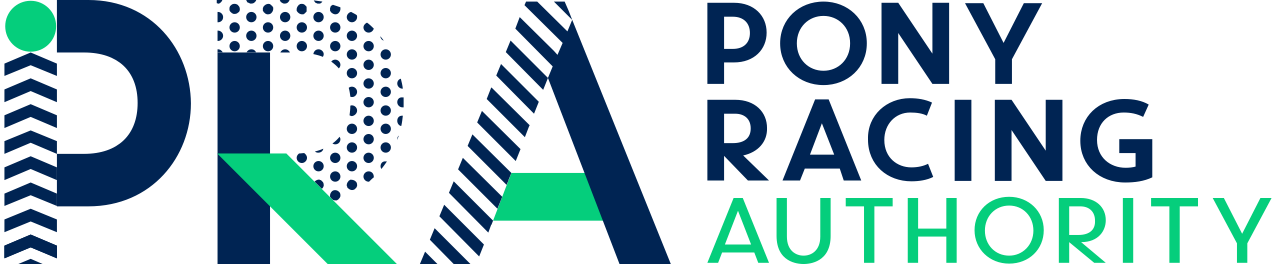 The Pony Racing Authority will be running a Pony Racing Taster Day for any children interested in learning more about pony racing and how to take part alongside the Pony Club Race Day. This includes information on our PRA Academies for children who do not have their own pony.  
Please visit their website, www.ponyracingauthority.co.uk/Taster for further details and to sign up.  
The day is free to attend and aimed at children aged 7-15 who have not pony raced before. Conditions of Entry and General InformationThe Event will run under Pony Club Racing Rules 2024.  These are available to download from THE PONY CLUB WEBSITE.Only entries received via the Official Entry method will be accepted.  Any entry which is received without the entry fee will be declined.  Horse Events are the booking agents for the event.  Full terms and conditions are available to view on the entry form at www.horse-events.co.uk. It is the responsibility of the parent/guardian making the entry to ensure that they are compliant. Should a breach of eligibility be proven, the offender will be disqualified or unable to take part on the day.  The organisers reserve the right to cancel the event or any race, to alter the advertised times, to divide or combine any race and to refuse entry with or without stating a reason.  The decision of the Chief Steward will be final and binding.WithdrawalIf a combination is withdrawn prior to the closing date, a full refund will be made less a £5 administration charge.  Withdrawals after the closing date will not be refunded. AbandonmentIn the event of abandonment, for whatever reason, a refund of 50% of the entry fee will be given. In such an instance, the refund process will be communicated and must be followed.Health & SafetyOrganisers of this event have taken reasonable precautions to ensure the health and safety of everyone present. For these measures to be effective, everyone must take all reasonable precautions to avoid and prevent accidents occurring and must obey the instructions of the organisers and all the officials and stewards.Legal LiabilitySave for the death or personal injury caused by the negligence of the organisers, or anyone for whom they are in law responsible, neither the organisers of this event or The Pony Club nor any agent, employee or representative of these bodies, nor the landlord or his tenant, accepts any liability for any accident, loss, damage, injury or illness to horses, owners, riders, spectators, land, cars, their contents and accessories, or any other person or property whatsoever. Entries are only accepted on this basis.InsuranceThe Pony Club ‘Public Liability and Products Liability Insurance’ Policy includes cover for all the official Area Competitions and the Championships. Details of this insurance are available on The Pony Club website.Photographic PolicyPlease be aware that the participants may be photographed or filmed during this Race Day, therefore it is important that you read and understand the statement below:

Photographic Rights – competitors and their guardians hereby give permission for any photographic, film or TV footage taken of persons or ponies taking part in Pony Races to be used and published in any media whatsoever for editorial purposes, press information or advertising by or on behalf of the organisers.  Competitors and their guardians consent to the organisers providing information that they may think will be of benefit. This may be done by post, by fax, by e-mail or via websites and social media.EligibilityIf a child’s eligibility status for the race they have entered changes before entries close, please email area9.ponyracing@pcuk.org to change race.  What vaccinations do I need to pony race at Cheltenham on Friday 29th March?The Area 9 Pony Club Pony Race Day will be held more than 8 days before the next British Horseracing Authority fixture at Cheltenham Racecourse.  This means that ponies on annual vaccinations (so long as they have been properly adhered to and the right time intervals were followed between all vaccinations in the course) may race so long as they have received a booster for Equine Influenza between Friday 8th September 2023 and Friday 22nd March 2024 however please be aware that entries will close by Friday 15th March and ponies whose vaccinations are not compliant at this stage will be automatically withdrawn and no refund given.The above rule re vaccinations will NOT apply to all Pony Club Race Days and we strongly advise you to follow the following BHA Requirements which will allow you to race at every race day this year without incident: In order to be compliant with the BHA guidelines, BHA require:• Ponies that had a compliant record (using old intervals and 12-month boosters) to have had a booster vaccination within 6 months of 15.01.2023, otherwise a restart (using new intervals) is required• 6 monthly booster vaccinations have been compulsory from 15.01.2023• all primary courses started in 2022 or after must have followed the new vaccination intervals (V1-V2 21-60d; V2-V3 120-180d, plus 6-month boosters)• For clarity, the BHA does not recognise the vaccination amnesty that was granted at the end of 2022 allowing ponies to have 2 vaccinations within 24-month period (ie one after 15 months followed by a 9 month booster). Booster Summary: BHA rule requires booster vaccinations every 6 months.